DERMATOLOGY RE-CHECK FORM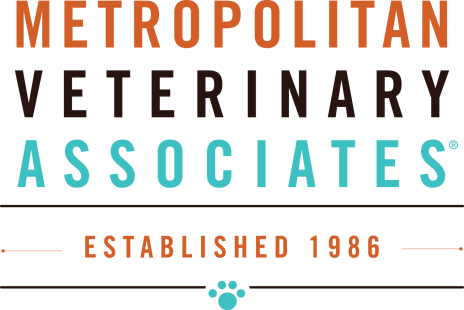 I understand that there is an EXAM FEE associated with this visit – please initial:  ______* In order to assess infection level, cytologies may be taken from your pet. If needed, are these cytologies authorized to look at?  Yes           No, we need to discuss first Skin cytology (1) $45, (2) $67, (3) $79		Ear Cytology (1) $65*Changes in general health since we last saw you? __________________________________	Are there other non-dermatological problems? ______________________________* Medications (list all ORAL and TOPICAL medications)   MEDICATION	   DOSE (mg)	               FREQUENCY   	     LAST GIVEN	      EFFECTIVE________________________________________________________________________________________________________________________________________________________________________________________________________________________________________________________________________________________________________________________________* Have you missed doses?  If so, which and when? __________________________________* Have you run out of any medications? If so, which and when? _______________________________________________________________________* Overall itch level 0 - 10   ____________Focal spot/s___________________________________________________________________* Strict Food Trial?  Y        N         How Long? ______________________ Effective?  Y         N* Allergy Vaccine?  Y         N         Dose? ________________   How Often?_____________________Last Given? ______________ If there is an increase in itch related to vaccine, is it before the injection is due or after it was given? __________________________________________*Is your pet on flea and tick prevention? Y       N      If so, which one?_________________________________________________________________________